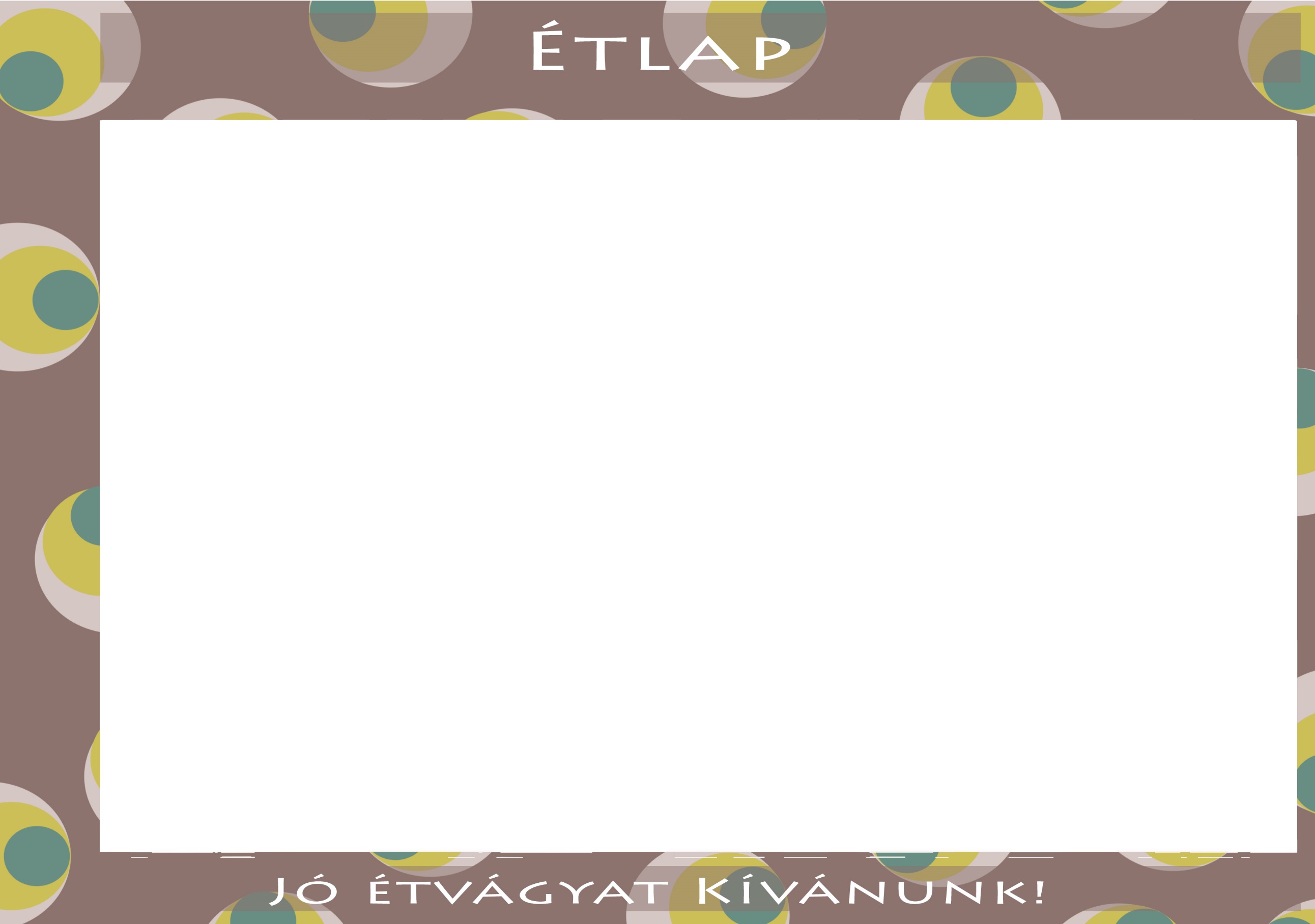 2021.SZEPTEMBER 6-10Diétás  étkezést nem biztosítunk! Az étlapváltoztatás jogát fenntartjuk! Iskolás /7-10 év/HétfőKeddSzerdaCsütörtökPéntekTízóraiTej Kakaós csiga (teljes kiőrlésű)Felvágott Retek iskolaGyümölcsteaKenyér (teljes kiőrlésű)Margarin KakaóSajtos kifliPaprika Sajtkrém GyümölcsteaRozskenyér Tejeskávé Sajtos pogácsa (teljes kiőrlésű)TízóraiAllergének: glutén, tej, tojásokAllergének: glutén, tejAllergének: tejAllergének: gluténAllergének: glutén, tejTízóraienergia 384 kcal	szénhidr.67,4 gfehérje 14,5 g	cukor 14,4 gzsír 10,1 g	só 0,9 gtelített zsír 0 genergia 189 kcal	szénhidr.38,9 gfehérje 5,3 g	cukor 9,1 gzsír 1,3 g	só 0,9 gtelített zsír 0,6 genergia 335 kcal	szénhidr.48 gfehérje 15,3 g	cukor 8 gzsír 8,1 g	só 0,3 gtelített zsír 0 genergia 111 kcal	szénhidr.17,7 gfehérje 2,5 g	cukor 9,1 gzsír 2,9 g	só 0,3 gtelített zsír 0 genergia 302 kcal	szénhidr.31,3 gfehérje 5,8 g	cukor 12,9 gzsír 17,4 g	só 0,8 gtelített zsír 0 gEbédAlmaBabgulyásSajtos-sonkás makaróniFőtt burgonya iskolaKaralábéleves Savanyú Pirított májBakonyi sertésszelet Daragaluska levesRizsKenyér (teljes kiőrlésű)TojáslevesZöldbab főzelékPulykapörkölt BorsostokányKertészleves TésztaEbédAllergének: diófélék, földimogyoró, glutén, kén-dioxid, mustár, szezámmag, tej, tojások, zellerAllergének: glutén, mustár, tej, tojások, zellerAllergének: glutén, mustár, tej, tojások, zellerAllergének: glutén, mustár, tej, tojások, zellerAllergének: glutén, mustár, tej, tojások, zellerEbédenergia 479 kcal	szénhidr.22,4 gfehérje 21,6 g	cukor 8,5 gzsír 19,2 g	só 3,5 gtelített zsír 0 genergia 422 kcal	szénhidr.29,6 gfehérje 26,5 g	cukor 1,8 gzsír 9,3 g	só 6,1 gtelített zsír 0 genergia 730 kcal	szénhidr.77,4 gfehérje 28,6 g	cukor 1,4 gzsír 14,2 g	só 4,5 gtelített zsír 0 genergia 727 kcal	szénhidr.64,6 gfehérje 32,1 g	cukor 1,7 gzsír 17,8 g	só 4,2 gtelített zsír 0 genergia 609 kcal	szénhidr.71,7 gfehérje 33,4 g	cukor 0 gzsír 11,7 g	só 4,8 gtelített zsír 0 gUzsonnaMelegszendvics iskolaParadicsom Gyümölcsös joghurtÖkörszemLekváros kenyér Hot-dogTúrókrém Háztartási kekszUzsonnaAllergének: glutén, szójabab, tejAllergének: glutén, tejAllergének: gluténAllergének: glutén, szójabab, tej, tojásokAllergének: tejUzsonnaenergia 298 kcal	szénhidr.51 gfehérje 11,7 g	cukor 0,7 gzsír 5,1 g	só 1,5 gtelített zsír 0 genergia 358 kcal	szénhidr.59,1 gfehérje 14,4 g	cukor 22 gzsír 7,2 g	só 0,6 gtelített zsír 0 genergia 309 kcal	szénhidr.67 gfehérje 7,9 g	cukor 18 gzsír 1,5 g	só 1,4 gtelített zsír 0 genergia 312 kcal	szénhidr.30,4 gfehérje 12,2 g	cukor 1,6 gzsír 13,4 g	só 1,5 gtelített zsír 0 genergia 169 kcal	szénhidr.15,4 gfehérje 10,7 g	cukor 7 gzsír 7,6 g	só 0,1 gtelített zsír 0 g